Date: _______________________ WALT: Use imperative verbs.Imperative verbs are bossy verbs.E.G. walk, turn, climb, swim, look, dig.Create a treasure map with 5 landmarks (eg ;Dead Man’s Swamp, Blood River)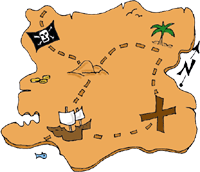 Write a set of instructions to follow to get to the treasure. Begin each sentence with an imperative verb.How To Find The Treasure______________________________________________________________________________________________________________________________________________________________________________________________________________________________________________________________________________________________________________________________________________________________________________________________________________________________________________________________________________________________________________________________________________________________________